Grand Bethel and Grand Guardian CouncilJob’s Daughters InternationalWyoming Directory 2018-2019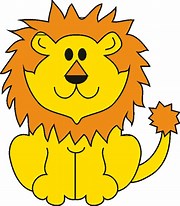                                Casi Cole PHQ #1
                         Grand Bethel Honored Queen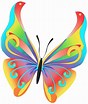 Linda Cole, PBG
Grand Guardian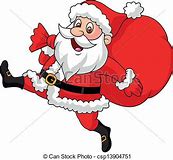 Paul Lincoln, PABG
Grand Associate GuardianThe Directory for 2018-2019Will Be Published on the WebsiteWyoming Website Addresswww.wyojdi.orgJDI Website Addresswww.jobsdaughtersinternational.orgFind us on our Facebook PageWYJDIDIRECTORY AND ADDRESSES OF PAST GRAND GUARDIANSAND PAST ASSOCIATE GRAND GUARDIANSCAN BE FOUND ON THE WEBSITE2018-2019 SCHEDULE OF EVENTSJuly 24-27, 2018: Supreme Session, UtahAugust 8-11, 2018: OES Grand Chapter, CasperAugust 12-14, 2018: Grand Lodge of WY, AF & AM, CheyenneSeptember 23: CAV in CheyenneOctober 6: CAV in RawlinsOctober 27, 2018: Bethel #7 GilletteOctober 28, 2018: Bethel #5 SheridanNovember 10 and 11th: Fallpallooza, Location TBANovember 17, 2018: Bethel #20 Torrington November 18, 2018: Bethel #50 CheyenneJanuary 19, 2019: Bethel #28 CasperJanuary 20, 2019: Bethel #1 DouglasFebruary 16, 2019: Bethel #48 Green RiverFebruary 17, 2019: Bethel #19 Evanston March 16, 2019: Bethel #3 RawlinsMarch 17, 2019: Bethel #2 LaramieTBD: Grand Bethel Spring MeetingJune 13-15, 2019: Grand Session, CheyenneJuly 18, 19, and 20, 2019: Summer Camp, Camp StoryTBA: Grand Bethel Meetings/Locations and Statewide celebrations Quarterly Executive Council Meetings will be arranged through Telecommunication system in September, December, March and June.  2018-2019 YEAR IN REVIEWTHEMEBe Brave AND Be Kind                                                      MOTTOCassi: Don’t let the world take away your roar!Linda: Like a butterfly, you are growing, and changing, and finding the true colors in life.  You are finding your wings so you can fly, and soon be on your way.Paul: GivingMASCOTSCassi-LionLinda-ButterflyPaul--SantaCOLORS
Teal/purple, rainbow, red/white
FLOWERSCassi-PoppyLinda-PeonyPaul: Lily of the valleySCRIPTURE
“Don’t be afraid, for I am with you.  Don’t be discouraged,for I am your God.” Isaiah 41:10SONGS‘I Hope You Dance’ Lee Ann Womack‘I Believe in You’ Amanda Marshall‘Life’s A Happy Song’- from the movie ‘The Muppets’PROJECTS
VFW FoundationHIKE     2018-2019 Grand OfficersGrand Guardian			Linda Cole (1)P.O. Box 1008, Douglas, WY  82633
307-351-4158				lincole.3030@gmail.com	Associate Grand Guardian		Paul Lincoln (50)
1508 Persons Rd. #3, Cheyenne, WY  82001
307-638-8615				pj13mel@bresnan.netVice Grand Guardian		Marge Christiansen PGG (28)
734 W. 19th St., Casper, WY  82601307-267-5938                                                 margebc@bresnan.netVice Associate Grand Guardian	Terry Wiekhorst PAGG (48)
180 Cedar, Green River, WY. 82935307-871-4826				wiekhorstkt@wyoming.comGrand Guide				Susan Miner (7)32 Juniper Hills Road, Moorcroft, WY. 82721307-746-6172				rayminer2001@yahoo.comGrand Inner Guard			Craig Henderson, PAGG (22)57 14th Street, Wheatland, WY. 82201307-331-8252                                                 badskeeter@hotmail.comGrand Marshal			Stacey Hays (50)5803 Stonewood Drive. Cheyenne, WY  82001307-630-8197				Bethel50bg@gmail.comGrand Secretary			Kathy Wiekhorst, PGG (48)
180 Cedar, Green River, WY  82935
307-875-7269				wiekhorstkt@wyoming.comGrand Treasurer			Joan Means, PGG (28)
3542 E. 23rd, Casper, WY  82609		
307-262-8935				joanmeans@aol.comGrand Chaplain			Stephanie Ludwig, PHQ (19)1232 Uinta St., Evanston, WY  82930307-679-9639                                          starbaby@vcn.comNO. 19 – EVANSTON				2-4 Sun @ 2:00 p.m.Guardian		Cindy Henderson		307-789-5772
418 Hathaway		Evanston, WY. 82931	zaemom3@msn.comAssoc. Guardian	Harry W.C. Oberg III	307-679-1770
PO Box 427		Evanston, WY  82931	 wy4mason@netscape.netGuardian Secretary	Sharlyn Aaron		307-789-6221618 Saunders		Evanston, WY. 82930	saaron@vcn.com

NO. 20 – TORRINGTON				2-4 Wed @ 6:30 p.m.Guardian		Michelle Brooks		719-651-31923682 Big Horn St.	Torrington, WY 82240        michelle.brooks74@gmail.comAssoc. Guardian 	Evan Brooks                          evan.brooks@wyo.gov3682 Big Horn St.	Torrington, WY  82240	307-575-7245Guardian Secretary	April Ott			308-641-414860416 Lyman Rd. E.	Morrill, NE  69358	april@gonecrazy.com				
NO. 28 – CASPER				2-4 Tues @ 7:00 p.m.Guardian	Dorothy Neumiller	307-259-9898
PO Box 1653 	Mills, WY 82644 		dorthyn83@gmail.comAssoc. Guardian	Jesse Sutphin		307-797-27035306 Comanche Circle    Bar Nunn, WY. 82604          impalawagon62@gmail.com Guardian Secretary	Jesse Skretteberg		307-399-03221411 S. Jackson St.	Casper, WY 82601	jskretteberg93@gmail.com		
NO. 48 – GREEN RIVER				2-4 Wed @ 6:30 p.m.Guardian		Artha Smith		307-354-6981	
414 Gannett		Rock Springs, WY. 82901	start1997@msn.comAssoc. Guardian	Terry Wiekhorst		307-871-4826
180 Cedar		Green River, WY. 82935	wiekhorstkt@wyoming.comGuardian Secretary	Karen Stapleton		307-870-7173440 E. 3rd South	Green River, WY. 82935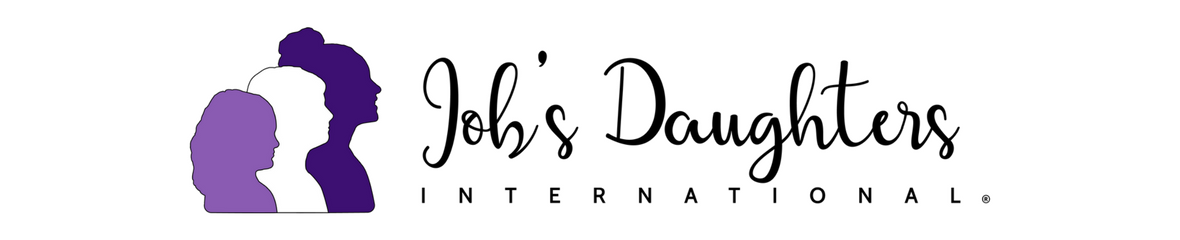 BETHEL DIRECTORY
2018-2019NO. 1 – DOUGLAS 				2-4 Sun @ 1:00 p.m.Guardian		Sami Cole, PHQ		307-351-1520
P.O. Box 1008          	Douglas, WY  82633            	samijocole8@gmail.comAssoc. Guardian	Mike James	           	307-359-0144919 Leal St. 	  	Douglas, WY 82633	doshooter8355@gmail.com       NO. 2 – LARAMIE				2-4 Sun @ 6:00 p.m.Guardian		Kati Hime, PHQ, PGG	307-760-7886
815 N. 15th #3	Laramie, WY 82072		kati.hime@gmail.comGuardian Secretary	Kyle Polidora		307-760-59491618 Steele St. 	Laramie, WY 82070	vkpolidora@gmail.comNO. 3 – RAWLINS				2-4 Sun @ 6:30 p.m.Guardian		Bonnie “Missey” Turney	307-321-4469
803 High St.		Rawlins, WY. 82301	missfit-2499@yahoo.comAssoc. Guardian	Doug Smith		307-321-06822423 Kilmary		Rawlins, WY. 82301	n7smith@charter.netGuardian Secretary	Jessica Blackman		307-267-5549107 Spruce St.	Rawlins, WY. 82301		blackmanj86@gmail.com	NO. 5 – SHERIDAN				2-4 Sun @ 2:00 p.m.Guardian		Tammy Timmons		307-431-4156		
820 S. 11th St.                Worland, WY. 82401         	 tammyrenee79@yahoo.com               Guardian Secretary	Sandy Michelena		307-672-0544P.O. Box 991		Sheridan, WY. 82801           smichele@wavecom.netNO. 7 – GILLETTE				1-3 Sun @ 4:00 p.m.Guardian		Shannon Weaver		307-280-2311
P.O. Box 122	      	Sundance, WY 82729	shannonwoes@yahoo.comAssoc. Guardian	Steve Juhala		307-277-3877P.O. Box 912		Upton, WY 82730                blacknightloner@yahoo.comGuardian Secretary	Trista Crain		307-680-65607390 Robin Dr.	Gillette, WY 82718	tlc9817@hotmail.comGrand Director of Music		Cindy Selvey (28)4388 W. Highway St., Casper, WY. 82601307-797-6595				bobcindy1@msn.comGrand Librarian			Karen Stapleton (48)440 E. 3rd South, Green River, WY 82935307-307-870-7173			Karenoes@outlook.comGrand First Messenger		Tammy Timmons (5)820 S. 11th St. Worland, WY  82401307-431-4156				tammyrenee79@yahoo.comGrand Second Messenger		vacantGrand Third Messenger		Dorothy Neumiller (28)P.O. Box 1653, Mills, WY  82644307-259-9898                                                 dorthyn83@gmail.com Grand Fourth Messenger		Deidra Wilson (22)1154 Oak Street, Wheatland, WY  82201307-331-2390				deidra_h@hotmail.comGrand Fifth Messenger		Paula Henderson (22)57 14th Street, Wheatland, WY  82201307-331-8251                                                 pahender@live.comGrand Jr. Custodian			Steve Juhala (7)P.O. Box 912, Upton, WY  82730307-277-3877                                                 blacknight_loner@yahoo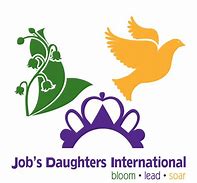 GRAND BETHEL TRUSTEESGrand Bethel Guardian – Kya Gallo, PBG
812 Illinois, Rawlins, WY 82301
307-321-2341  kyalynn73@gmail.comGrand Bethel Associate Guardian – Sid Anderson, PAGG
4351 S. Ash, Casper, WY 82602
307-265-9088  wayfaringman@hotmail.com
Grand Bethel Trustee (2nd Year) –Jessica Blackman, PBG
812 Illinois, Rawlins, WY 82301
307-321-2341  kyalynn73@q.comGrand Bethel Trustee (2nd Year) – Regis Michelena, PAGG
530 S. Forest Drive, Casper, WY. 82609
307-752-8833  michelena.regis@gmail.com Grand Bethel Trustee (1st Year) –Monica Ramirez, PGG6123 Kerry Ave. Cheyenne, WY  82009307-421-0415 mramirez0922@gmail.com
Grand Bethel Trustee (1st Year) – Ray Miner32 Juniper Hills Rd., Moorcroft, WY  82721307 290-0080   rayminer2001@yahoo.comEx Officio – Erin Jespersen, PGG
323 Loma Vista, Torrington, WY  82240
307-532-0920  erinj01@yahoo.com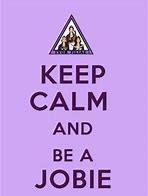 Junior Miss Wyoming Job’s Daughter:  Stephanie Ludwig, PHQ, PBG1232 Uinta St., Evanston, WY  82930, Heidi Finn, PHQ, Jessica Robidoux, PHQ, Sami Cole, PHQ, PMWJDJurisprudence: Monica Ramirez, PGG; Roger Means, PAGG, Regis Michelena, PAGGLibrarian Competition:  April Ott, Grand 2nd MessengerLocations:  Susan Miner, Grand Guide and Craig Henderson, PAGG, GIGLong Range Planning:  Grand CouncilMiss Wyoming Job’s Daughter: Stacey Hays, PHQ, PBG;Sammi Cole, PHQ, PMWYJD, Kylee Lewis, PHQ, PMWJD, Deidra Wilson, PHQNecrology:  Stephanie Ludwig, PHQ, PBG, Grand Chaplain
Performing Arts: Dorthy Neumiller, BGPublications:  Kathy Wiekhorst, PGG, Grand SecretaryRitual Competition: Stacey Hays, Grand Marshal Sewing Competition:  Marilyn Giffin, PHQ, PBG, DORPSummer Camp 2019:  Susan Miner, VGG, Craig Henderson, VAGG Supreme Messenger Team 2019:  Jessica Blackman, PHQ, PBG, PMWJDSupreme Session 2018: Linda Cole, GG and Paul Lincoln, AGGSupreme Session 2019: Marge Christiansen, PGG and Terry Wiekhorst, PAGG
Website:  Marge Christiansen, PGG
734 W. 19th St., Casper, WY 82601  307-267-5938
e mail:  margebc@bresnan.netWyoming Job’s Daughters Scholarship:  Linda Cole, GG and Marge Christiansen, VGG, PGG      2018-2019 CommitteesAppeals & Grievances:  Marge Christiansen, PGG, Erin Jespersen, PGG, Don York, PAGGArts and Crafts/Scrapbooking: Paula Henderson, PBG, Grand 5th MessengerCAV Administrator:  Margie George, PGG
3819 Snyder Ave., Cheyenne, WY 82001 307- 638-8577
e mail:  jobieritual@msn.comChoir Competition: Cindy Selvey, PBG, Grand Director of MusicCourtesy Committee:  Paula Henderson, PBGCredentials Committee:  Margie George, PGGMike James, PAGGDORP:  Grand Bethel TrusteesFinance Committee: Linda Cole, GG, Marge Christiansen, VGG, Mike James, PAGG, Margie George, PGGForget Me Not:  Linda Cole, GG and Paul Lincoln, AGGGrand Session Arrangements 2019- Bethel # 50:  Monica Ramirez, Stacey Hays
6123 Kerry Ave, or 5803 Stonewood Dr., Cheyenne 82001307-778-3184 or 307-630-8197
Email: mramirez 0922@gmail.com or bethel50bg@mail.com   HIKE:  Maria Criswell, PGG
4 North Fork Road,   Lander, WY  82520307-389-9639
e mail:  staks.tshirts@yahoo.comHonor Bethel Guardians: Susan Miner, Guide and Craig Henderson, PAGGJobie-to-Bee, Promotion & Membership:  Joelene Ramirez, PHQ
6123 Kerry Ave., Cheyenne, WY  82001  307-421-4494
e mail:  jjramirez0227@gmail.com
Cassi Cole, PHQ, GBHQ, Shara Beth Aaron, PHQ, Miss Congeniality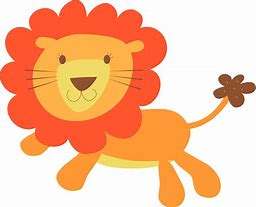 2017-2018 GRAND BETHEL OFFICERSHonored Queen			Cassi Cole(1)
P.O. Box 1008			307-703-0108Douglas, WY. 82633	       	littlered01.cc@gmail.comSenior Princess				Indica Gallo (3)Junior Princess				Jessyka Smith (48)Guide					Madalyn Burks (20)Marshal					Shara Aaron (19)Chaplain					Aris Shank (50) 
Recorder					Heidi Juhala (7) 
Treasurer					Dolores Neumiller (28) 
Librarian					Hailey Matevier (3)Musician					Katelyn Ott (20)
1st Messenger				Alex Henderson (19)
2nd Messenger				Tillie Merchant (28)
3rd Messenger				Cassidy Kellum (48)
4th Messenger				Morgan O’Neill  (50)
5th Messenger				Hannah Fike (50) 
Inner Guard				Taeryn Hallman (3) 
Outer Guard				Shelby Luttrell (20) 
Sr. Custodian				Erin Darlington (48) 
Jr. Custodian				Avey Jespersen (20) 
Flag Bearer 				Marissa Grice (50) 1st Page					Karlee Fisher (3)
2nd Page					Rian Hallman (3)2018-2019 GRAND BETHEL REPRESENTATIVES	
Alberta/Wisconsin				Katalina Crain (7)Arizona/Michigan				Holly Lake (48)Brazil #1					Madison Sutphin (28)Brazil #2					Erin Henderson (19)British Columbia				Lola Armajo (3)California 1					Hailey Moorehouse (20)California 2					Natalee Ramirez (50)Colorado/Virginia				Shelby Pavey (1)Delaware/Pennsylvania			Charlie Smith (48)
Florida/Kansas				Kylynn Derringer (50)
Idaho/Oklahoma				Alexus Bone (28)Illinois/Queensland				Ashley Anderson (48)Indiana					Alyssa Wondercheck (20)Iowa/Missouri				Lucy Pavey (1)Kentucky/South Dakota			Iona Beasley (50)Maryland/Saskatchewan			Kylee Brooks (20)
Minnesota/New Mexico			Mari Anderson (28)
Manitoba/Philippines			Allison Ott (20)
Montana/Ontario				Ada Rose Lee (28)Nebraska					Taylor Morgan (50)
Nevada/Utah				Kendzy McIntosh (20)
Ohio/Washington				Lainey Sekerka (20)Oregon					Josie Anderson (20)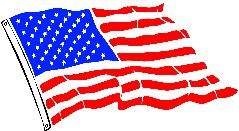 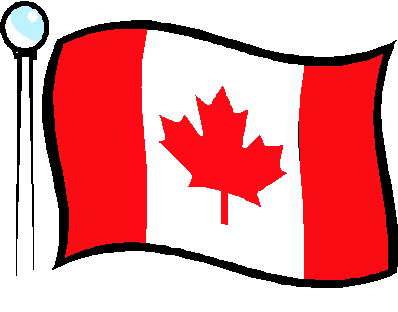 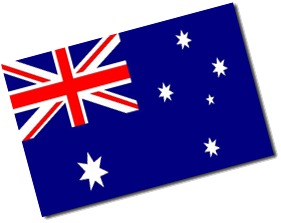 MISS WYOMING JOB’S DAUGHTERMorgan O’Neill , PHQ #50MISS WYOMING CONGENIALITYShara Beth Aaron, PHQ #19JUNIOR MISS WYOMING JOB’S DAUGHTERLola Armajo, #3SUPREME BETHEL OFFICERS AND REPRESENTATIVESSupreme Bethel Senior PrincessNatalee Ramirez, PHQ #50, PGBHQSupreme Bethel Representative to OhioIsabel Polidora PHQ, #2Supreme Bethel Representative to Sao PauloAvey Jespersen, HQ #20Supreme 1st MessengerVickie Cooke, PGGSupreme LibrarianErin Jespersen, PHQ, PGG, PMIJD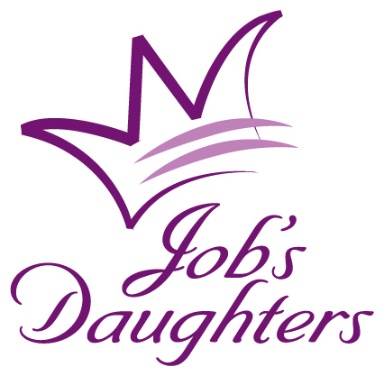 